Odborový zväz pracovníkov školstva a vedy na Slovensku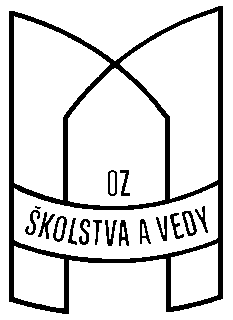 815 70  Bratislava, Vajnorská 1Váš list číslo / zo dňa		Naše číslo		Vybavuje  /  linka		BratislavaVEC:  Pripomienky k návrhu novely zákona č. 61/2015 Z. z.Odborový zväz pracovníkov školstva a vedy na Slovensku podáva k predloženému návrhu novely zák. č. 61/2015 Z. z. (LP/2020/578) nasledovné zásadné pripomienky:Článok IV pôvodnom znení §21 ods. 4navrhujeme doplniť poslednú vetu v znení: „Tieto informácie dostáva aj triedny učiteľ žiaka“Odôvodnenie:V praxi sa stáva, že informácie ohľadom praktického vyučovania sa nedostávajú k triednym učiteľom žiakov, čo spôsobuje nedorozumenia v rámci vyučovacieho procesu.bod 27 - § 21b ods. 1 písm. a)navrhujeme z písmena a) vypustiť druhý bodOdôvodnenie:Žiadame aby hlavní inštruktori neboli zamestnávaní školou. Školy zamestnávajú hlavných majstrov odbornej výchovy, ktorí spĺňajú aj odborné aj pedagogické predpoklady na výkon danej pracovnej činnosti. Nevidíme dôvod a ani priestor na školách zavádzať ďalšiu kategóriu zamestnancov s podobnou náplňou práce.bod 30 - § 22 ods. 1 písm. a)navrhujeme z písmena a) vypustiť druhý bodOdôvodnenie:Žiadame aby inštruktori neboli zamestnávaní školou. Školy zamestnávajú majstrov odbornej výchovy, ktorí spĺňajú aj odborné aj pedagogické predpoklady na výkon danej pracovnej činnosti. Nevidíme dôvod a ani priestor na školách zavádzať ďalšiu kategóriu zamestnancov s podobnou náplňou práce. S pozdravom 								Ing. Pavel  O n d e k							  predseda OZ PŠaV na Slovensku